Figure 1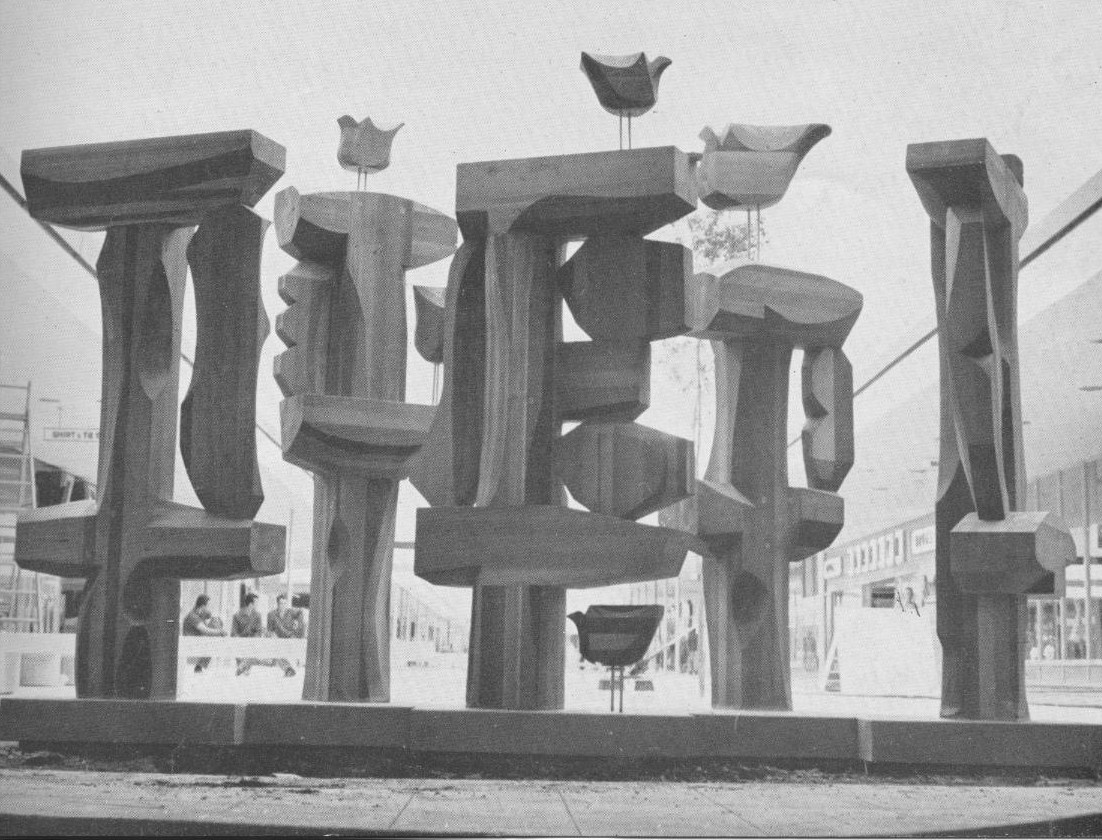 Figure 2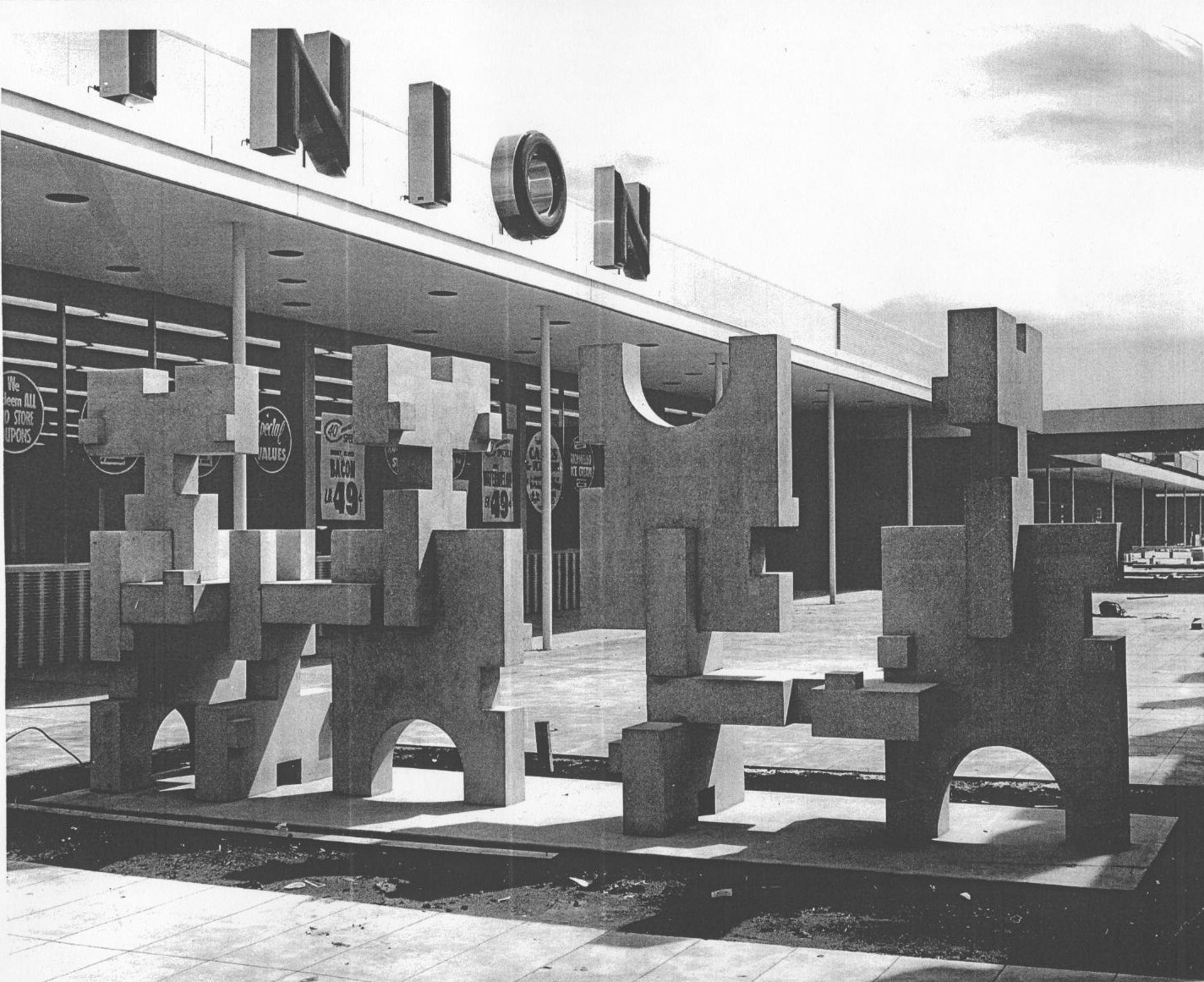 Figure 3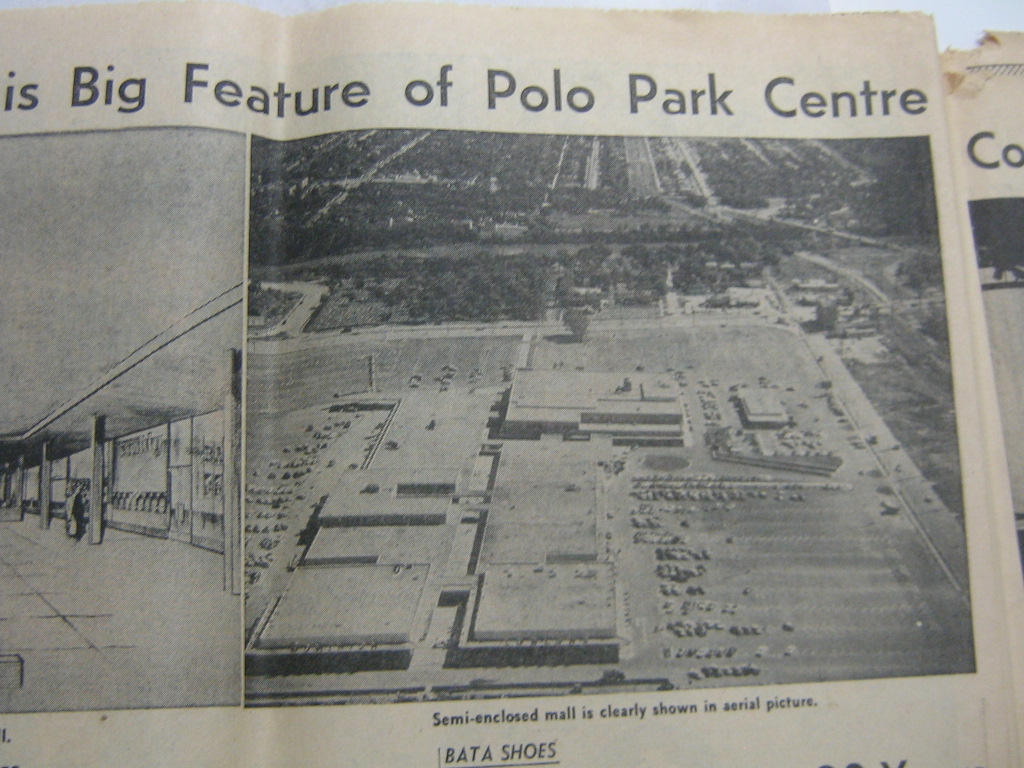 Figure 4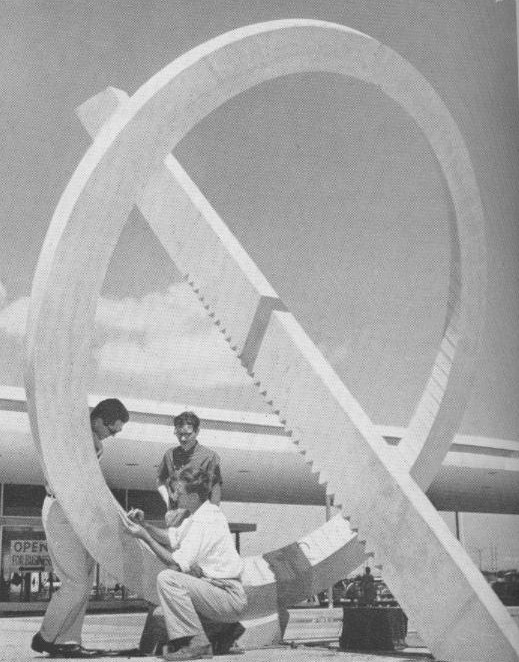 Figure 5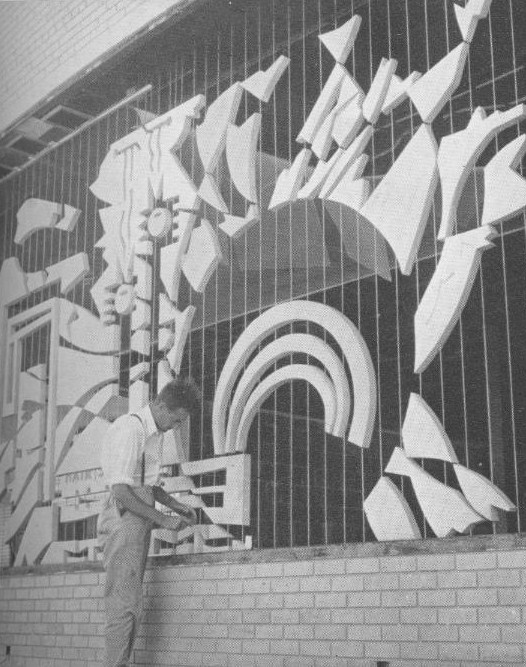 Figure 6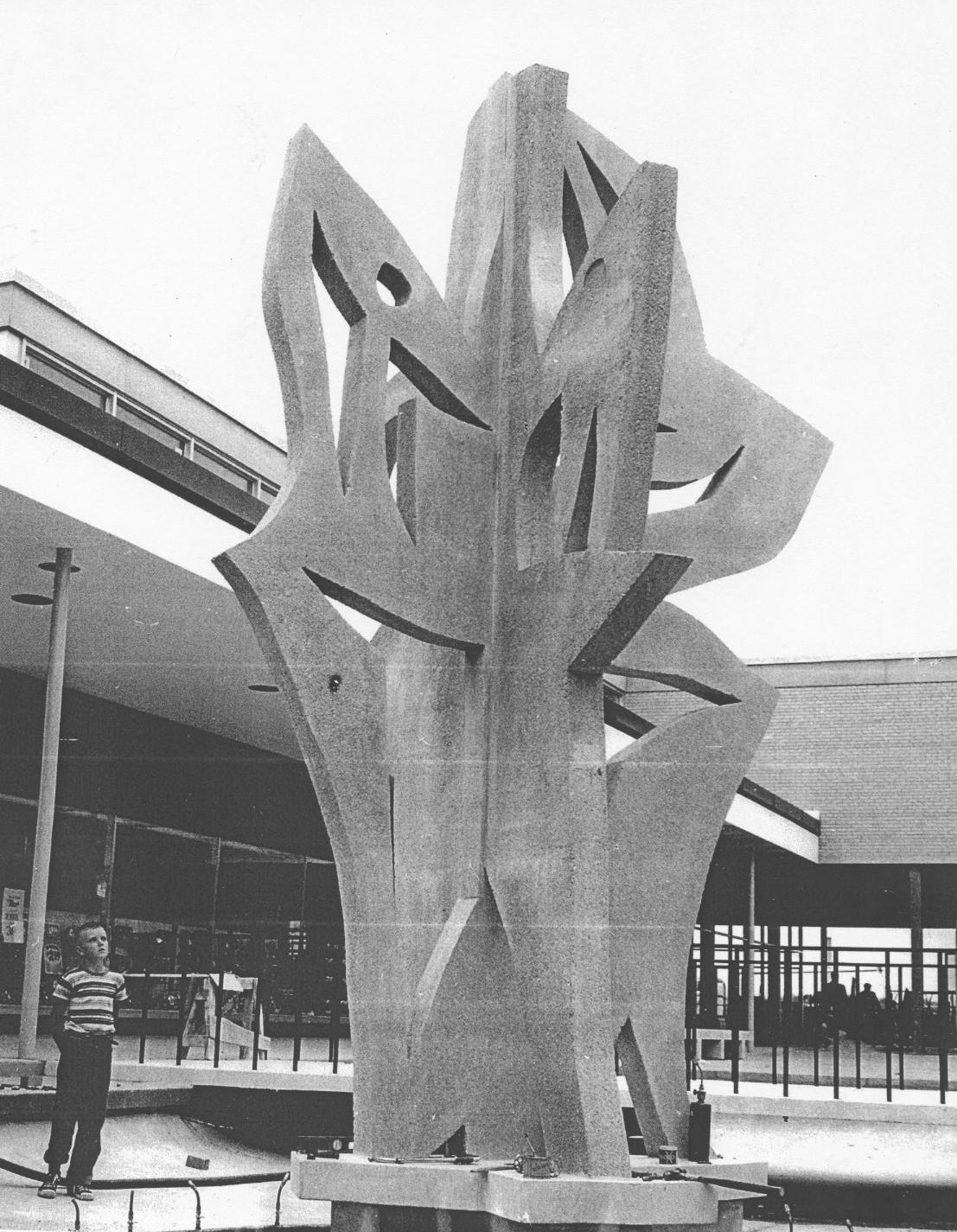 Figures 7-8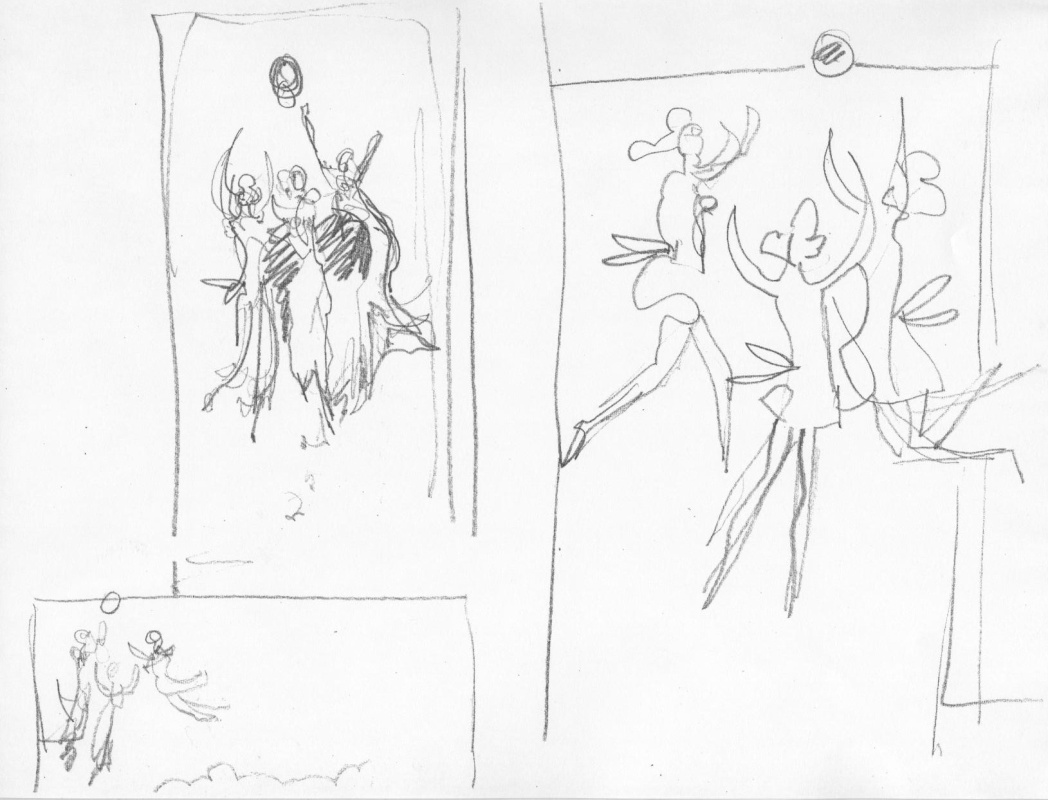 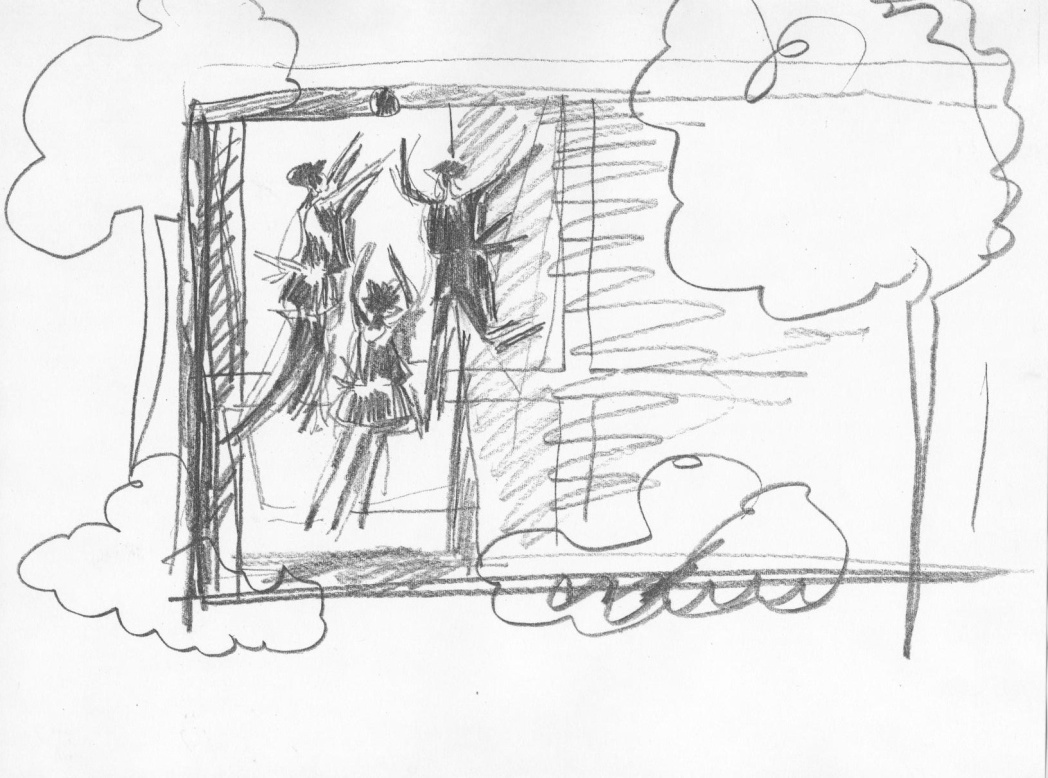 Figures 9-10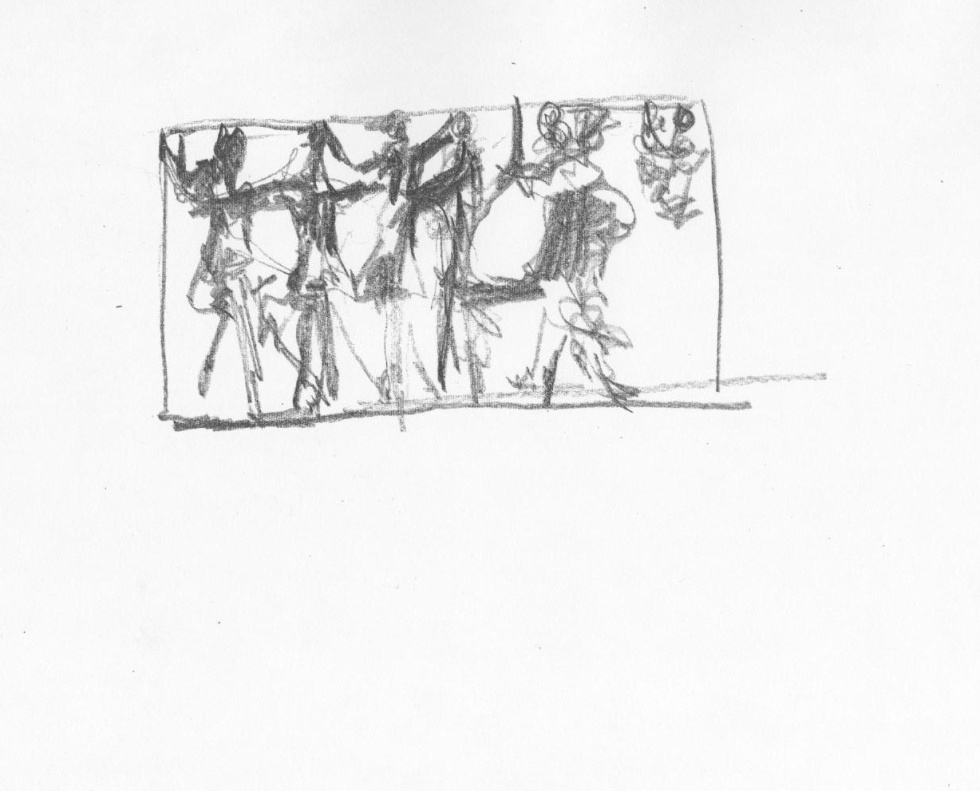 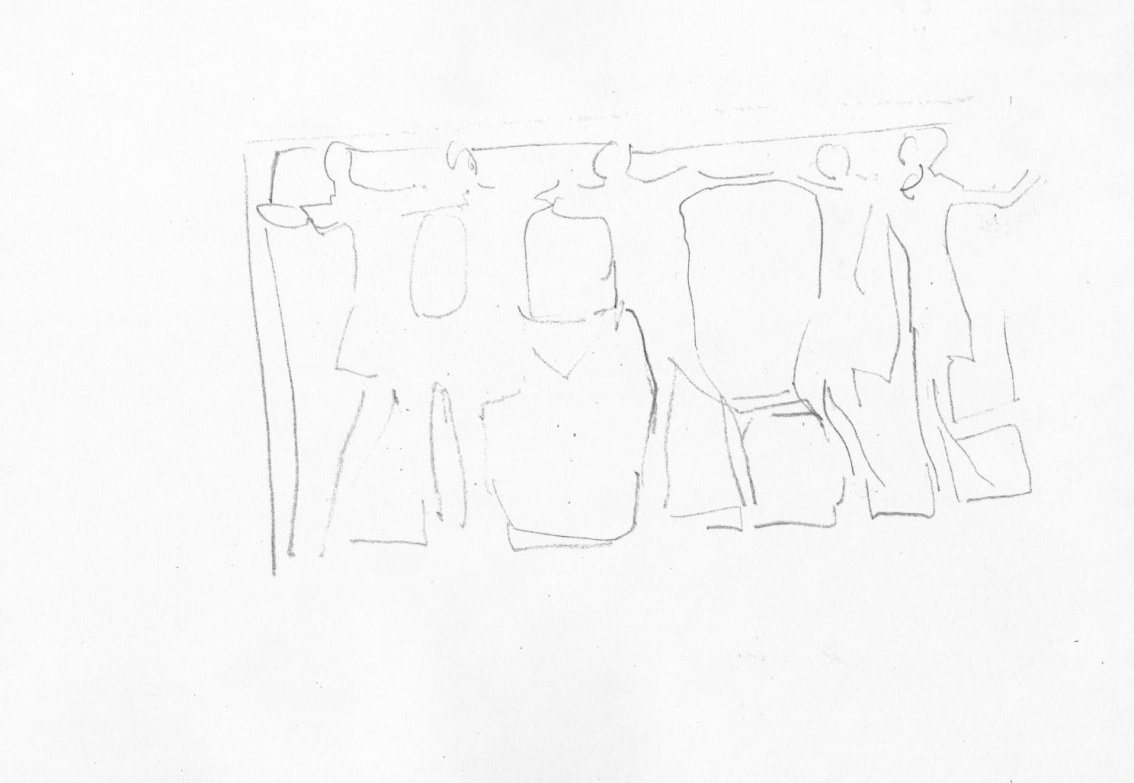 Figures 11-12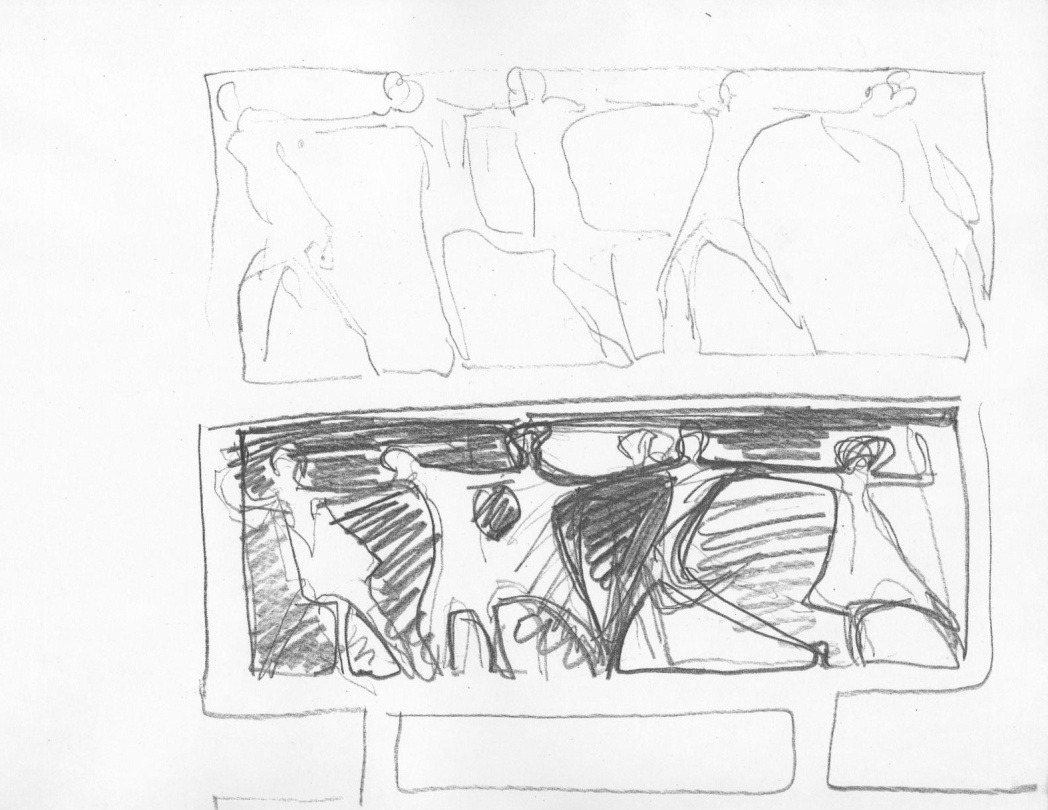 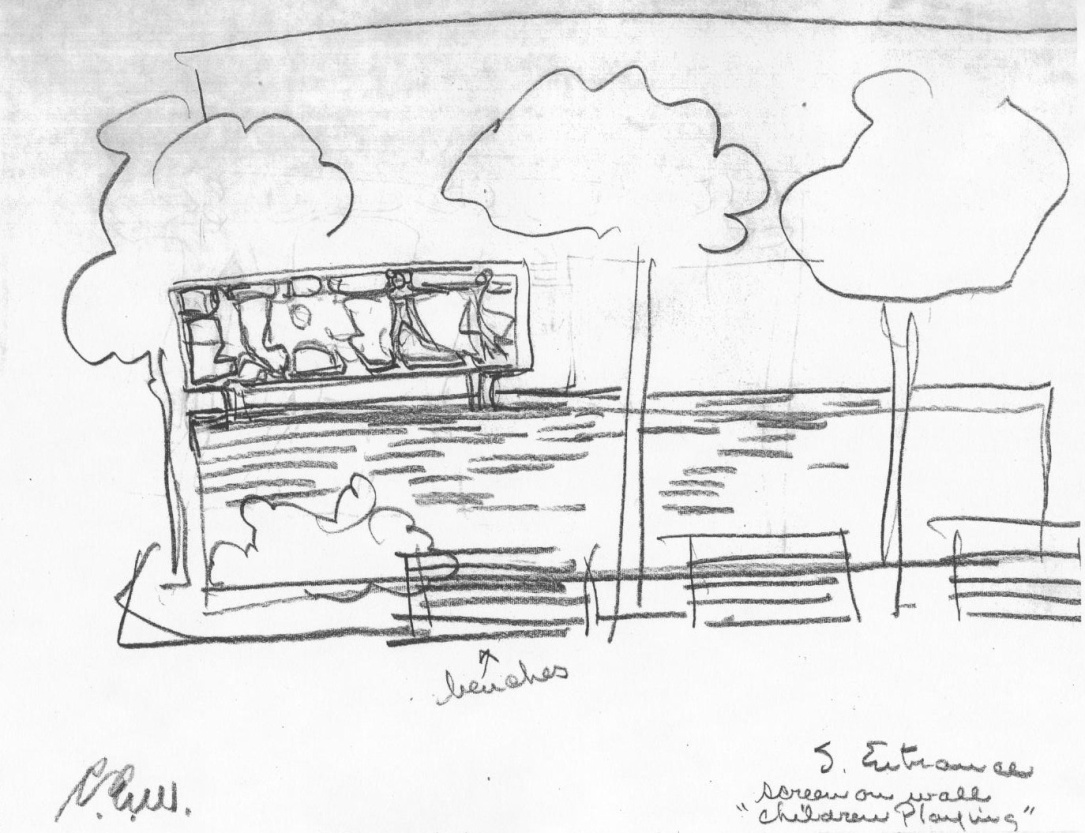 Figures 13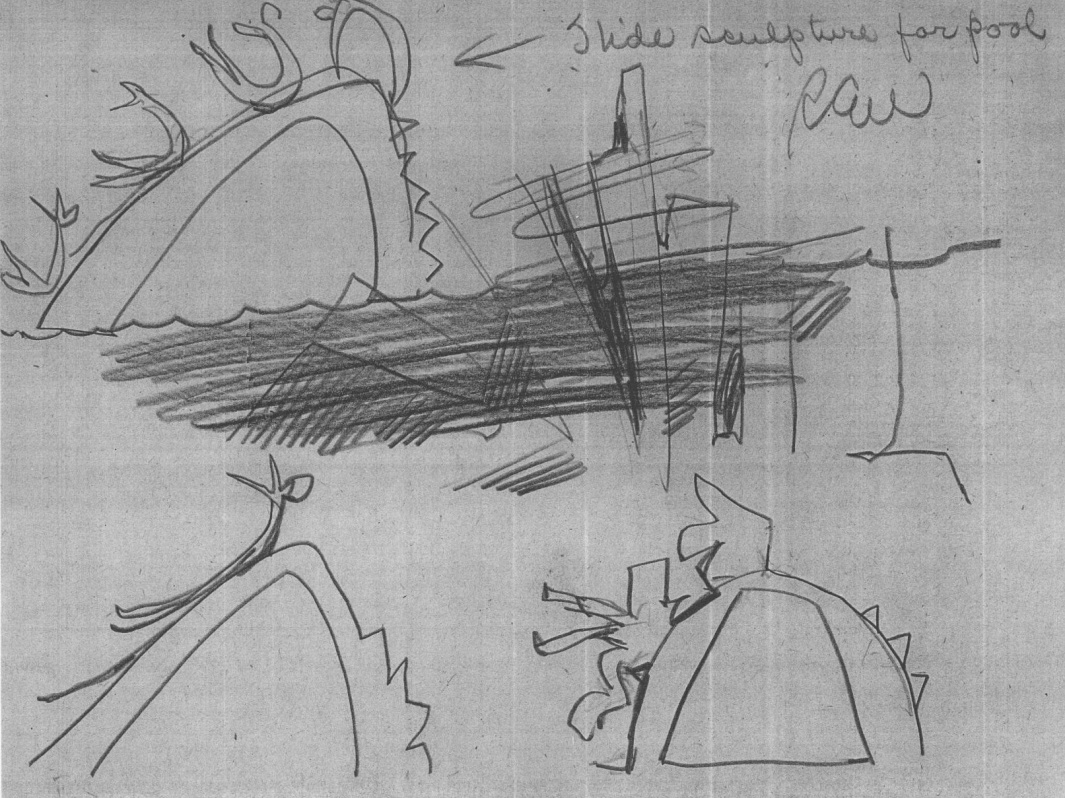 Figure 14-15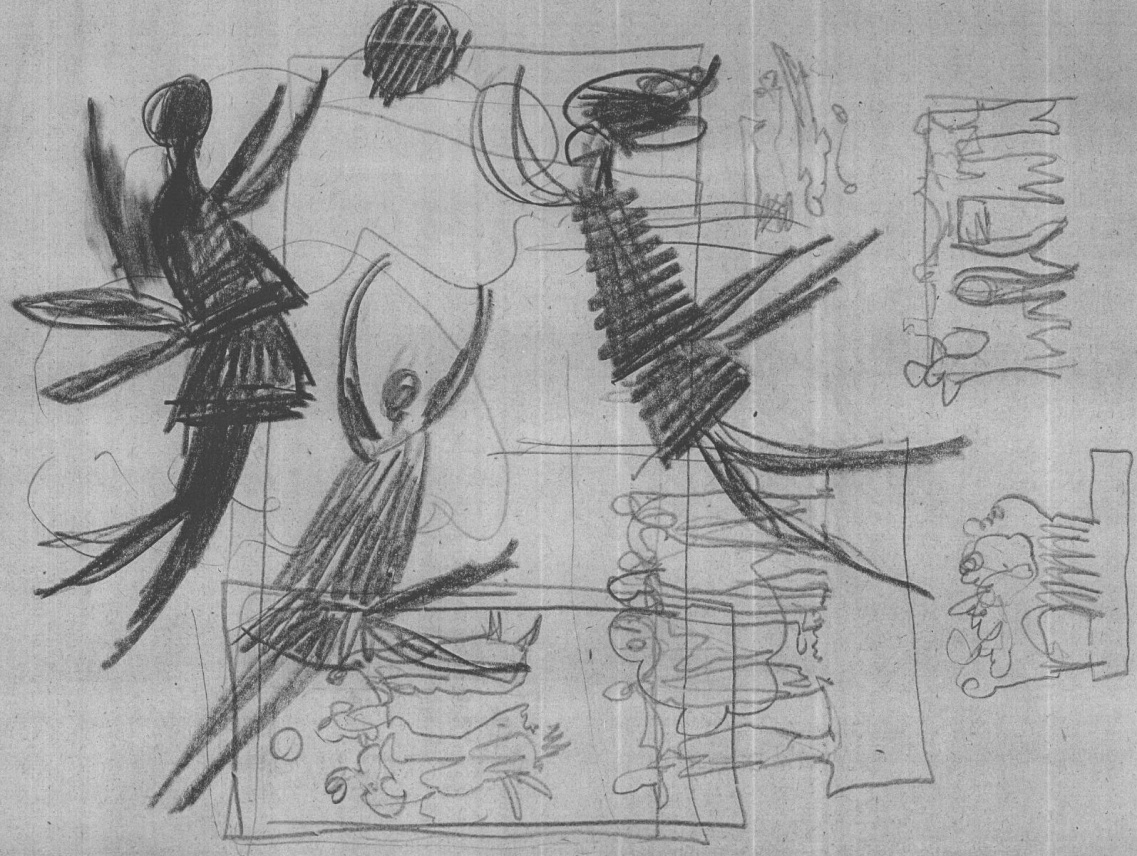 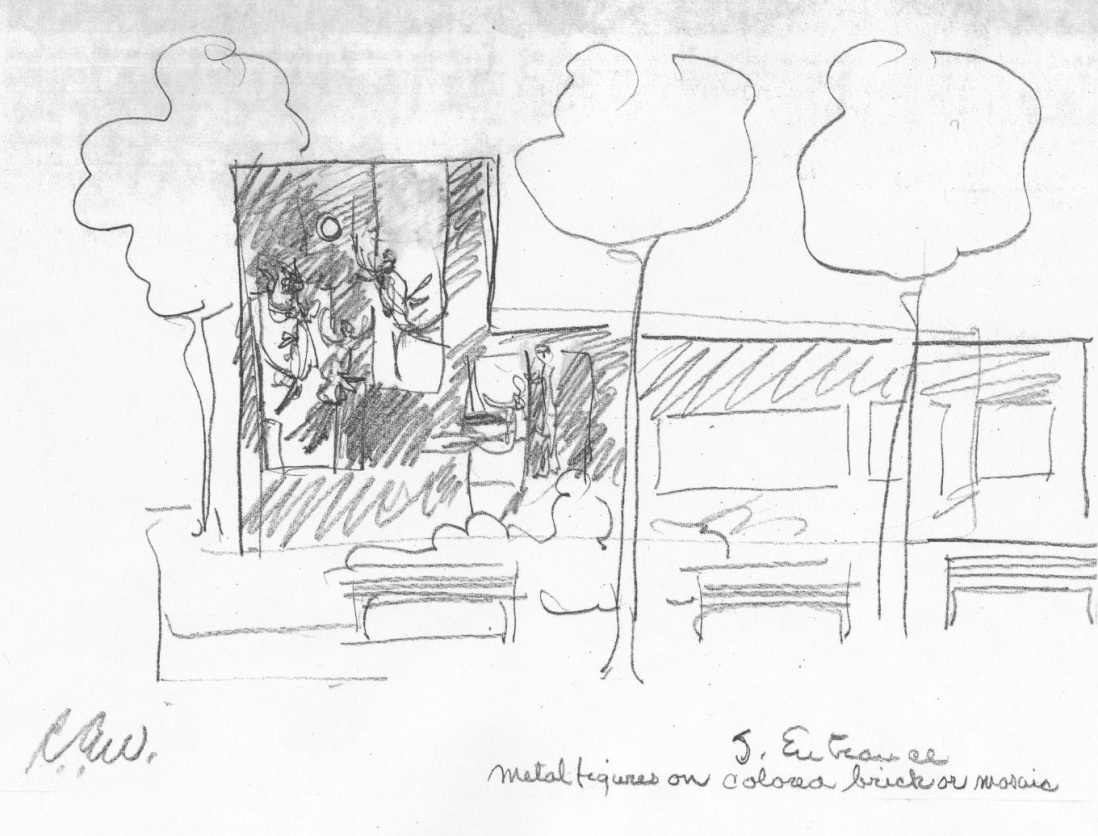 Figure 16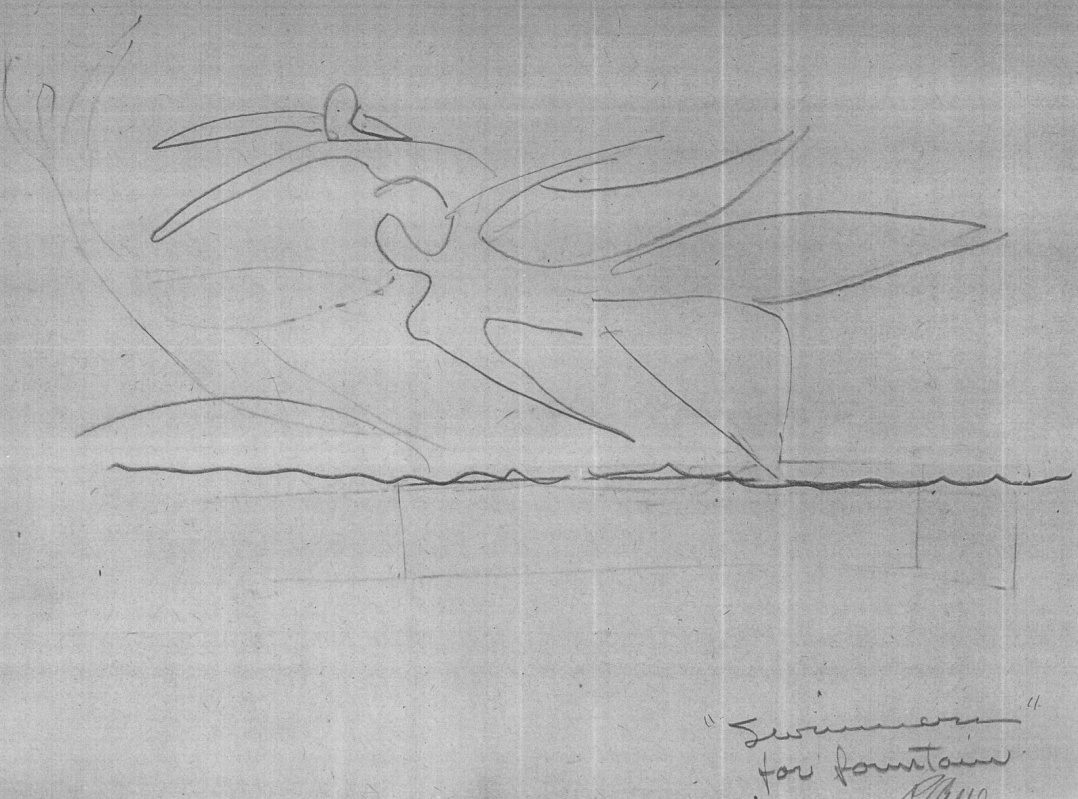 Figure 17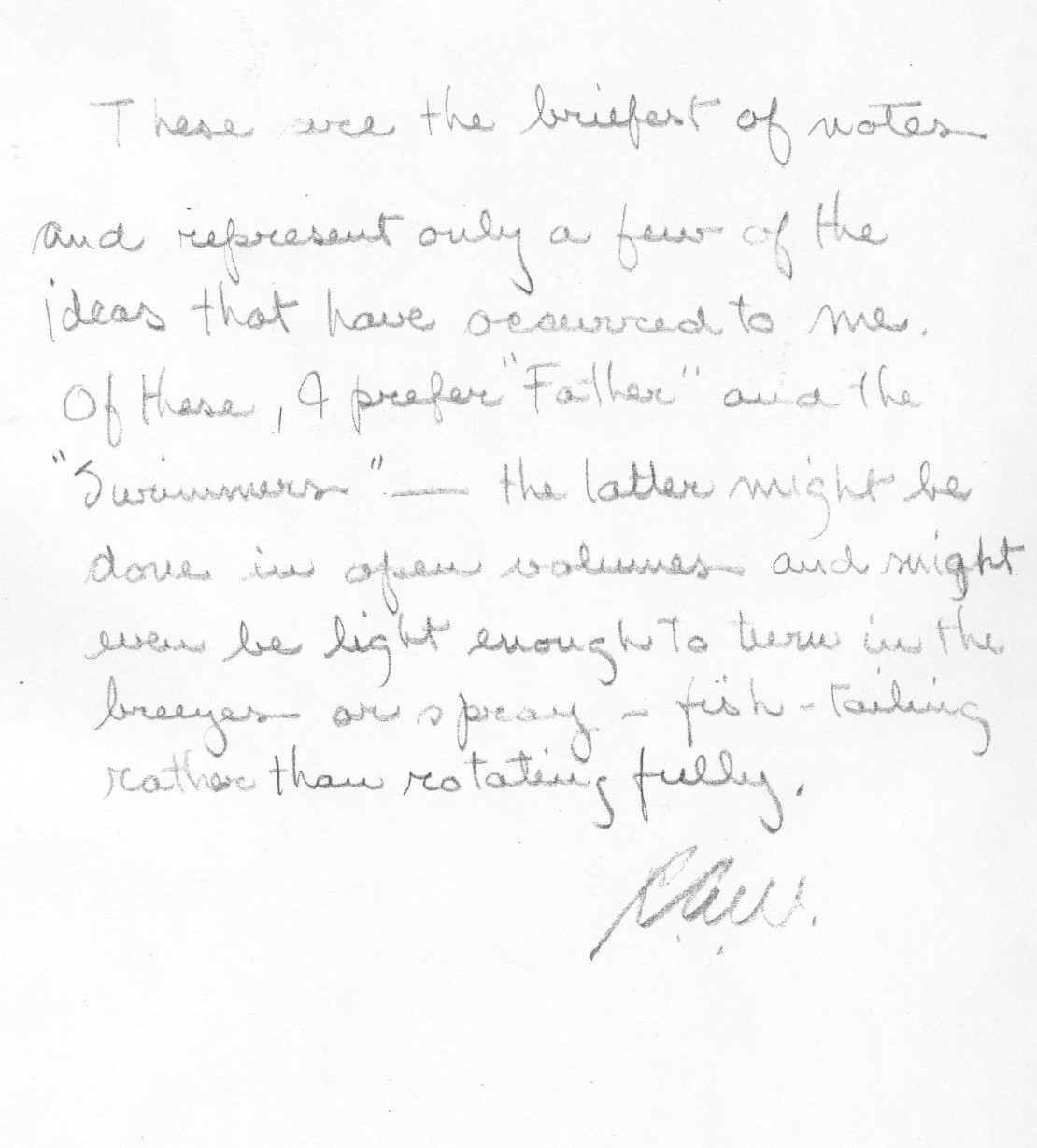 